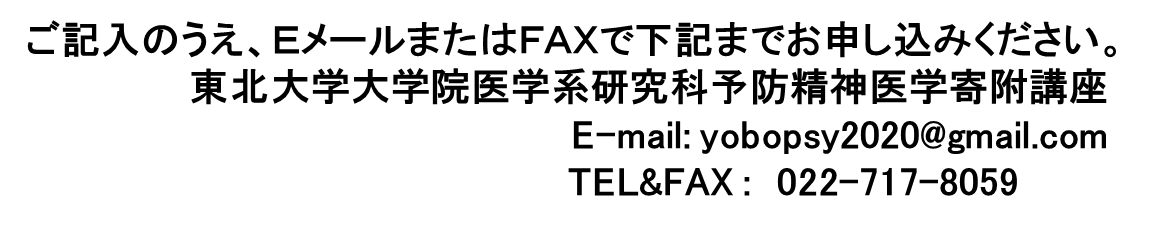 ご所属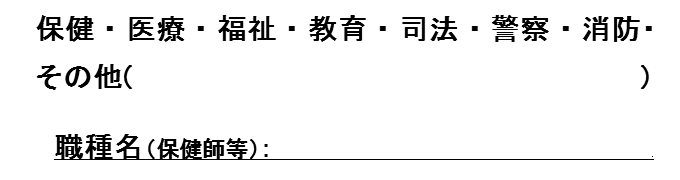 ふりがなお名前職種※該当の項目に丸印をお付けください。　保健・医療・福祉・教育・司法・警察・消防・　その他（　　　　　　　　　　　　　　　　）　職種名（保健師等）：　　　　　　　　　　　　　年齢・性別　　　　　歳　　男・女連絡先TEL:　　　　(　　　)　　　　  　E-Mail:　　　　　　　　　　　   参加の動機